Unit 7 Lesson 11: Compare and Sort Solid ShapesWU What Do You Know About Cylinders? (Warm up)Student Task Statement1 Compare Solid ShapesStudent Task Statement2 Sort Solid ShapesStudent Task Statement____________________________________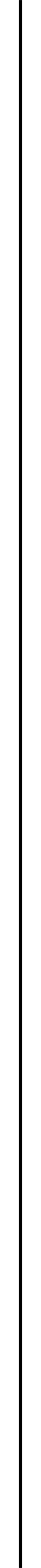 ____________________________________3 Introduce Geoblocks, Feel and GuessStudent Task StatementChoose a center.Geoblocks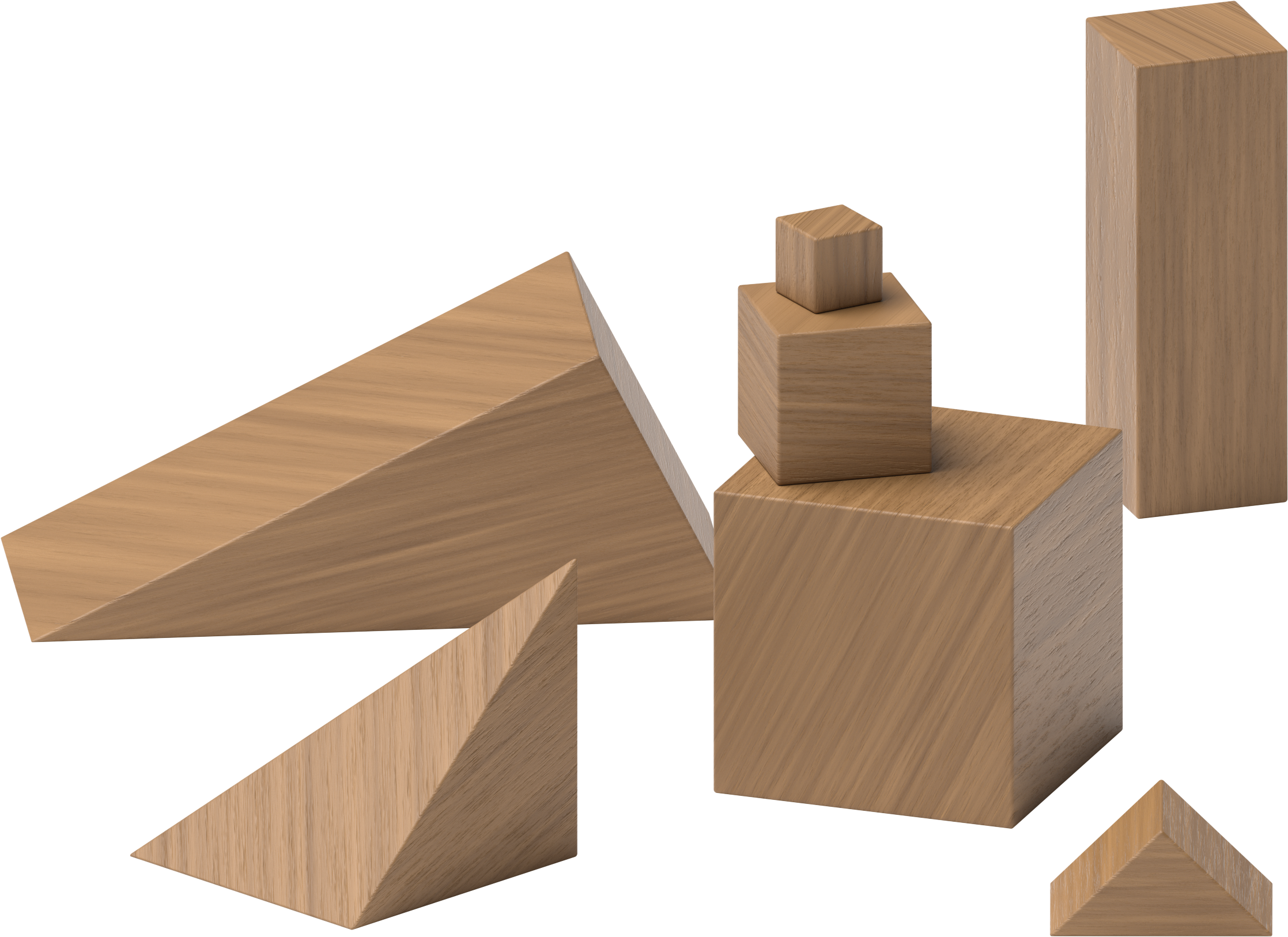 Counting Collections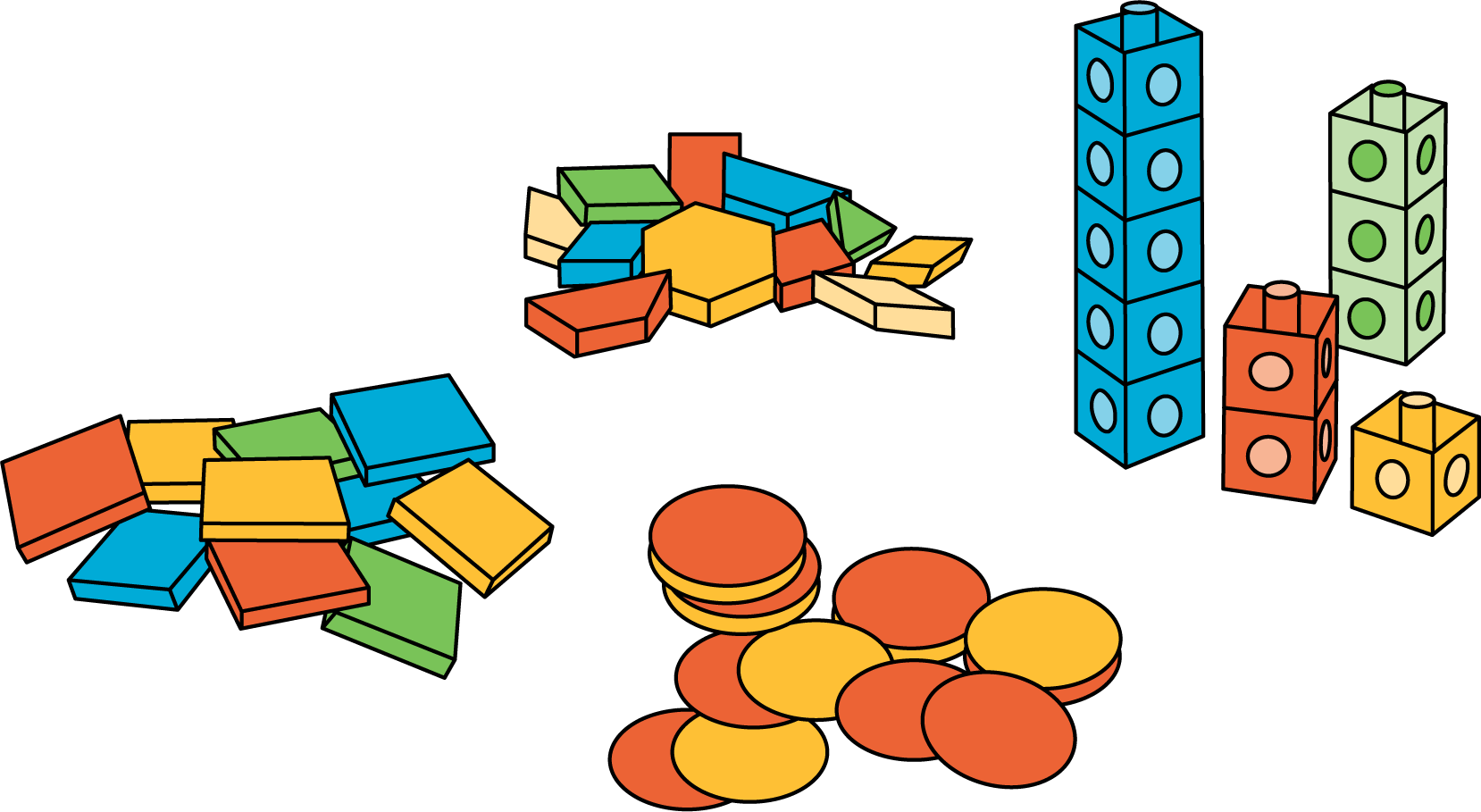 Match Mine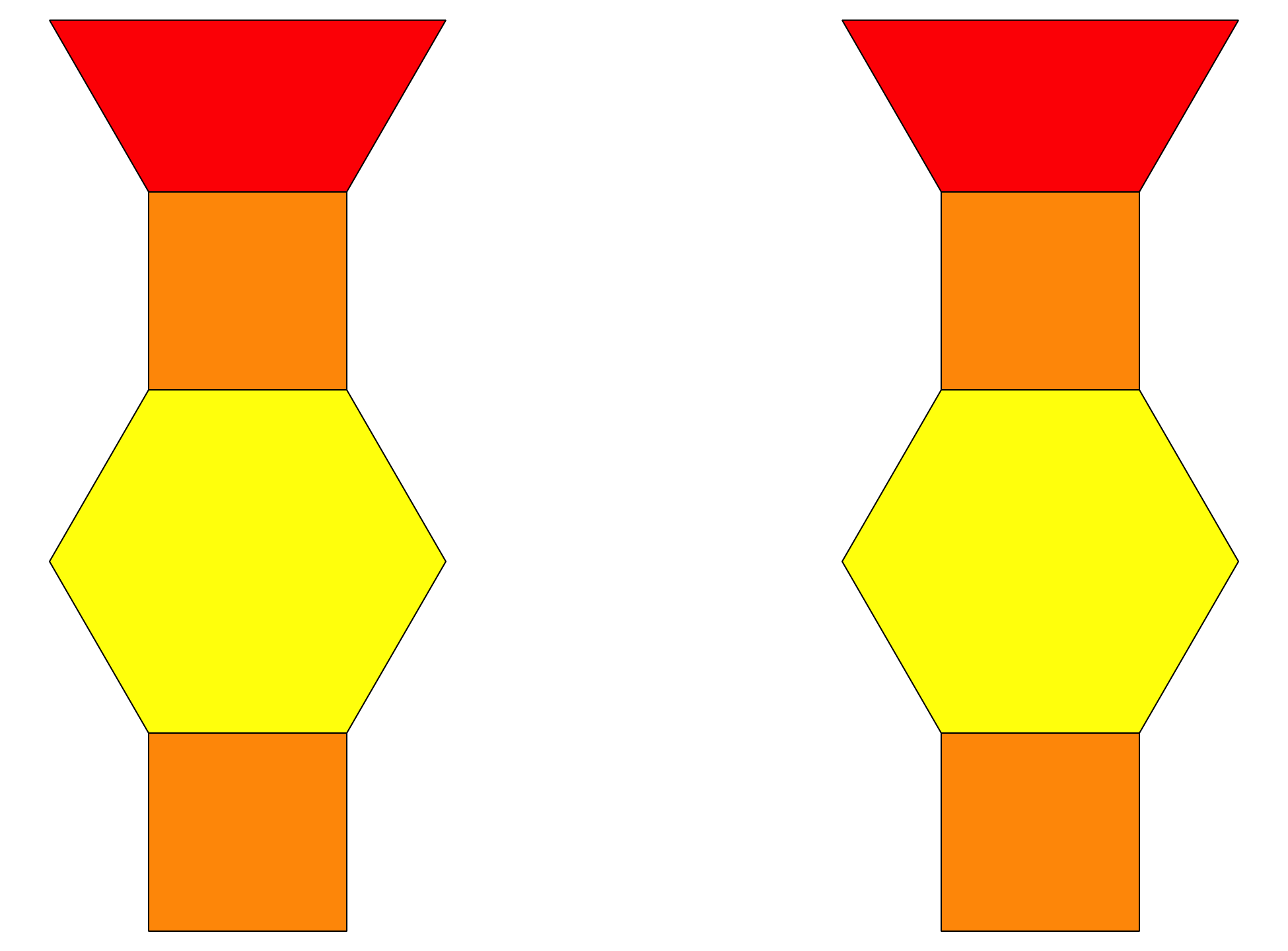 Shake and Spill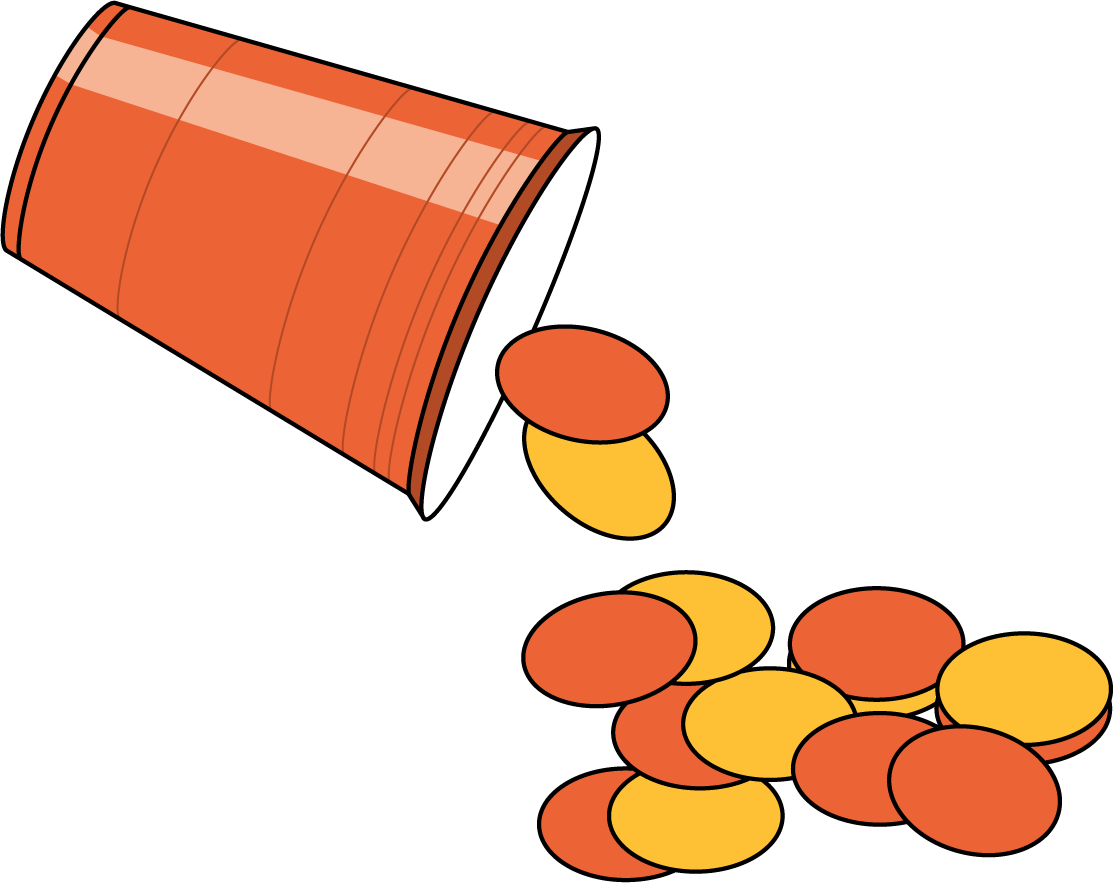 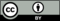 © CC BY 2021 Illustrative Mathematics®alikedifferent________________________________________________________________________________________________________________________